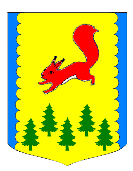 КРАСНОЯРСКИЙ КРАЙПИРОВСКИЙ РАЙОНПИРОВСКИЙ РАЙОННЫЙ СОВЕТ ДЕПУТАТОВ	РЕШЕНИЕОб утверждении ликвидационного баланса Отдела социальной защиты населения администрации Пировского района	В соответствии с пунктом 6 статьи 63 Гражданского кодекса Российской Федерации, Федеральным  законом от  06.10.2003 №131-ФЗ «Об общих принципах организации местного самоуправления в Российской Федерации», решением Пировского районного Совета депутатов от 04.10.2019 №48-271р «О ликвидации Отдела социальной защиты населения администрации Пировского района»,  руководствуясь Уставом Пировского района, Пировский районный Совет депутатов РЕШИЛ:1. Утвердить ликвидационный баланс Отдела социальной защиты населения администрации Пировского района согласно приложению к настоящему решению.	2. Контроль за выполнением настоящего решения возложить на постоянную комиссию по бюджету, налоговой, экономической политике и правоохранительной деятельности.3. Настоящее решение вступает в силу с момента подписания и подлежит официальному опубликованию в районной газете «Заря».Приложениек решению Пировского районного Совета депутатов   от «30» июня 2020 № 56-310рЛиквидационный баланс Отдела социальной защиты населения администрации Пировского районаЛиквидационная комиссия:Начальник территориального отделения по Пировскому району краевого государственного казенного учреждения «Управление социальной защиты населения», руководитель ликвидационной комиссии_______________________ Астапова Л.И.                   (подпись)Главный специалист – эксперт территориального отделения по Пировскому району краевого государственного учреждения «Управление социальной защиты населения», главный бухгалтер_______________________ Султанова Е.Н.                   (подпись)Члены комиссии:Заместитель главы Пировского района – начальник отдела муниципального имущества, земельных отношений и природопользования_______________________ Ивченко С.С.Начальник общего отдела администрации Пировского района_______________________ Исаченко Т.В.30.06.2020с. Пировское № 56-310рПредседатель Пировского районного Совета депутатов ____________ Г.И. Костыгина             Глава Пировского района            ____________А.И. ЕвсеевРАЗДЕЛИТЕЛЬНЫЙ (ЛИКВИДАЦИОННЫЙ) БАЛАНСГЛАВНОГО РАСПОРЯДИТЕЛЯ, РАСПОРЯДИТЕЛЯ, ПОЛУЧАТЕЛЯ БЮДЖЕТНЫХ СРЕДСТВ,ГЛАВНОГО АДМИНИСТРАТОРА, АДМИНИСТРАТОРА ИСТОЧНИКОВ ФИНАНСИРОВАНИЯ ДЕФИЦИТА БЮДЖЕТА, ГЛАВНОГО АДМИНИСТРАТОРА, АДМИНИСТРАТОРА ДОХОДОВ БЮДЖЕТАна 31 марта 2020 г.РАЗДЕЛИТЕЛЬНЫЙ (ЛИКВИДАЦИОННЫЙ) БАЛАНСГЛАВНОГО РАСПОРЯДИТЕЛЯ, РАСПОРЯДИТЕЛЯ, ПОЛУЧАТЕЛЯ БЮДЖЕТНЫХ СРЕДСТВ,ГЛАВНОГО АДМИНИСТРАТОРА, АДМИНИСТРАТОРА ИСТОЧНИКОВ ФИНАНСИРОВАНИЯ ДЕФИЦИТА БЮДЖЕТА, ГЛАВНОГО АДМИНИСТРАТОРА, АДМИНИСТРАТОРА ДОХОДОВ БЮДЖЕТАна 31 марта 2020 г.РАЗДЕЛИТЕЛЬНЫЙ (ЛИКВИДАЦИОННЫЙ) БАЛАНСГЛАВНОГО РАСПОРЯДИТЕЛЯ, РАСПОРЯДИТЕЛЯ, ПОЛУЧАТЕЛЯ БЮДЖЕТНЫХ СРЕДСТВ,ГЛАВНОГО АДМИНИСТРАТОРА, АДМИНИСТРАТОРА ИСТОЧНИКОВ ФИНАНСИРОВАНИЯ ДЕФИЦИТА БЮДЖЕТА, ГЛАВНОГО АДМИНИСТРАТОРА, АДМИНИСТРАТОРА ДОХОДОВ БЮДЖЕТАна 31 марта 2020 г.РАЗДЕЛИТЕЛЬНЫЙ (ЛИКВИДАЦИОННЫЙ) БАЛАНСГЛАВНОГО РАСПОРЯДИТЕЛЯ, РАСПОРЯДИТЕЛЯ, ПОЛУЧАТЕЛЯ БЮДЖЕТНЫХ СРЕДСТВ,ГЛАВНОГО АДМИНИСТРАТОРА, АДМИНИСТРАТОРА ИСТОЧНИКОВ ФИНАНСИРОВАНИЯ ДЕФИЦИТА БЮДЖЕТА, ГЛАВНОГО АДМИНИСТРАТОРА, АДМИНИСТРАТОРА ДОХОДОВ БЮДЖЕТАна 31 марта 2020 г.РАЗДЕЛИТЕЛЬНЫЙ (ЛИКВИДАЦИОННЫЙ) БАЛАНСГЛАВНОГО РАСПОРЯДИТЕЛЯ, РАСПОРЯДИТЕЛЯ, ПОЛУЧАТЕЛЯ БЮДЖЕТНЫХ СРЕДСТВ,ГЛАВНОГО АДМИНИСТРАТОРА, АДМИНИСТРАТОРА ИСТОЧНИКОВ ФИНАНСИРОВАНИЯ ДЕФИЦИТА БЮДЖЕТА, ГЛАВНОГО АДМИНИСТРАТОРА, АДМИНИСТРАТОРА ДОХОДОВ БЮДЖЕТАна 31 марта 2020 г.РАЗДЕЛИТЕЛЬНЫЙ (ЛИКВИДАЦИОННЫЙ) БАЛАНСГЛАВНОГО РАСПОРЯДИТЕЛЯ, РАСПОРЯДИТЕЛЯ, ПОЛУЧАТЕЛЯ БЮДЖЕТНЫХ СРЕДСТВ,ГЛАВНОГО АДМИНИСТРАТОРА, АДМИНИСТРАТОРА ИСТОЧНИКОВ ФИНАНСИРОВАНИЯ ДЕФИЦИТА БЮДЖЕТА, ГЛАВНОГО АДМИНИСТРАТОРА, АДМИНИСТРАТОРА ДОХОДОВ БЮДЖЕТАна 31 марта 2020 г.ДатаКОДЫРАЗДЕЛИТЕЛЬНЫЙ (ЛИКВИДАЦИОННЫЙ) БАЛАНСГЛАВНОГО РАСПОРЯДИТЕЛЯ, РАСПОРЯДИТЕЛЯ, ПОЛУЧАТЕЛЯ БЮДЖЕТНЫХ СРЕДСТВ,ГЛАВНОГО АДМИНИСТРАТОРА, АДМИНИСТРАТОРА ИСТОЧНИКОВ ФИНАНСИРОВАНИЯ ДЕФИЦИТА БЮДЖЕТА, ГЛАВНОГО АДМИНИСТРАТОРА, АДМИНИСТРАТОРА ДОХОДОВ БЮДЖЕТАна 31 марта 2020 г.РАЗДЕЛИТЕЛЬНЫЙ (ЛИКВИДАЦИОННЫЙ) БАЛАНСГЛАВНОГО РАСПОРЯДИТЕЛЯ, РАСПОРЯДИТЕЛЯ, ПОЛУЧАТЕЛЯ БЮДЖЕТНЫХ СРЕДСТВ,ГЛАВНОГО АДМИНИСТРАТОРА, АДМИНИСТРАТОРА ИСТОЧНИКОВ ФИНАНСИРОВАНИЯ ДЕФИЦИТА БЮДЖЕТА, ГЛАВНОГО АДМИНИСТРАТОРА, АДМИНИСТРАТОРА ДОХОДОВ БЮДЖЕТАна 31 марта 2020 г.РАЗДЕЛИТЕЛЬНЫЙ (ЛИКВИДАЦИОННЫЙ) БАЛАНСГЛАВНОГО РАСПОРЯДИТЕЛЯ, РАСПОРЯДИТЕЛЯ, ПОЛУЧАТЕЛЯ БЮДЖЕТНЫХ СРЕДСТВ,ГЛАВНОГО АДМИНИСТРАТОРА, АДМИНИСТРАТОРА ИСТОЧНИКОВ ФИНАНСИРОВАНИЯ ДЕФИЦИТА БЮДЖЕТА, ГЛАВНОГО АДМИНИСТРАТОРА, АДМИНИСТРАТОРА ДОХОДОВ БЮДЖЕТАна 31 марта 2020 г.РАЗДЕЛИТЕЛЬНЫЙ (ЛИКВИДАЦИОННЫЙ) БАЛАНСГЛАВНОГО РАСПОРЯДИТЕЛЯ, РАСПОРЯДИТЕЛЯ, ПОЛУЧАТЕЛЯ БЮДЖЕТНЫХ СРЕДСТВ,ГЛАВНОГО АДМИНИСТРАТОРА, АДМИНИСТРАТОРА ИСТОЧНИКОВ ФИНАНСИРОВАНИЯ ДЕФИЦИТА БЮДЖЕТА, ГЛАВНОГО АДМИНИСТРАТОРА, АДМИНИСТРАТОРА ДОХОДОВ БЮДЖЕТАна 31 марта 2020 г.РАЗДЕЛИТЕЛЬНЫЙ (ЛИКВИДАЦИОННЫЙ) БАЛАНСГЛАВНОГО РАСПОРЯДИТЕЛЯ, РАСПОРЯДИТЕЛЯ, ПОЛУЧАТЕЛЯ БЮДЖЕТНЫХ СРЕДСТВ,ГЛАВНОГО АДМИНИСТРАТОРА, АДМИНИСТРАТОРА ИСТОЧНИКОВ ФИНАНСИРОВАНИЯ ДЕФИЦИТА БЮДЖЕТА, ГЛАВНОГО АДМИНИСТРАТОРА, АДМИНИСТРАТОРА ДОХОДОВ БЮДЖЕТАна 31 марта 2020 г.РАЗДЕЛИТЕЛЬНЫЙ (ЛИКВИДАЦИОННЫЙ) БАЛАНСГЛАВНОГО РАСПОРЯДИТЕЛЯ, РАСПОРЯДИТЕЛЯ, ПОЛУЧАТЕЛЯ БЮДЖЕТНЫХ СРЕДСТВ,ГЛАВНОГО АДМИНИСТРАТОРА, АДМИНИСТРАТОРА ИСТОЧНИКОВ ФИНАНСИРОВАНИЯ ДЕФИЦИТА БЮДЖЕТА, ГЛАВНОГО АДМИНИСТРАТОРА, АДМИНИСТРАТОРА ДОХОДОВ БЮДЖЕТАна 31 марта 2020 г.Дата0503230РАЗДЕЛИТЕЛЬНЫЙ (ЛИКВИДАЦИОННЫЙ) БАЛАНСГЛАВНОГО РАСПОРЯДИТЕЛЯ, РАСПОРЯДИТЕЛЯ, ПОЛУЧАТЕЛЯ БЮДЖЕТНЫХ СРЕДСТВ,ГЛАВНОГО АДМИНИСТРАТОРА, АДМИНИСТРАТОРА ИСТОЧНИКОВ ФИНАНСИРОВАНИЯ ДЕФИЦИТА БЮДЖЕТА, ГЛАВНОГО АДМИНИСТРАТОРА, АДМИНИСТРАТОРА ДОХОДОВ БЮДЖЕТАна 31 марта 2020 г.РАЗДЕЛИТЕЛЬНЫЙ (ЛИКВИДАЦИОННЫЙ) БАЛАНСГЛАВНОГО РАСПОРЯДИТЕЛЯ, РАСПОРЯДИТЕЛЯ, ПОЛУЧАТЕЛЯ БЮДЖЕТНЫХ СРЕДСТВ,ГЛАВНОГО АДМИНИСТРАТОРА, АДМИНИСТРАТОРА ИСТОЧНИКОВ ФИНАНСИРОВАНИЯ ДЕФИЦИТА БЮДЖЕТА, ГЛАВНОГО АДМИНИСТРАТОРА, АДМИНИСТРАТОРА ДОХОДОВ БЮДЖЕТАна 31 марта 2020 г.РАЗДЕЛИТЕЛЬНЫЙ (ЛИКВИДАЦИОННЫЙ) БАЛАНСГЛАВНОГО РАСПОРЯДИТЕЛЯ, РАСПОРЯДИТЕЛЯ, ПОЛУЧАТЕЛЯ БЮДЖЕТНЫХ СРЕДСТВ,ГЛАВНОГО АДМИНИСТРАТОРА, АДМИНИСТРАТОРА ИСТОЧНИКОВ ФИНАНСИРОВАНИЯ ДЕФИЦИТА БЮДЖЕТА, ГЛАВНОГО АДМИНИСТРАТОРА, АДМИНИСТРАТОРА ДОХОДОВ БЮДЖЕТАна 31 марта 2020 г.РАЗДЕЛИТЕЛЬНЫЙ (ЛИКВИДАЦИОННЫЙ) БАЛАНСГЛАВНОГО РАСПОРЯДИТЕЛЯ, РАСПОРЯДИТЕЛЯ, ПОЛУЧАТЕЛЯ БЮДЖЕТНЫХ СРЕДСТВ,ГЛАВНОГО АДМИНИСТРАТОРА, АДМИНИСТРАТОРА ИСТОЧНИКОВ ФИНАНСИРОВАНИЯ ДЕФИЦИТА БЮДЖЕТА, ГЛАВНОГО АДМИНИСТРАТОРА, АДМИНИСТРАТОРА ДОХОДОВ БЮДЖЕТАна 31 марта 2020 г.РАЗДЕЛИТЕЛЬНЫЙ (ЛИКВИДАЦИОННЫЙ) БАЛАНСГЛАВНОГО РАСПОРЯДИТЕЛЯ, РАСПОРЯДИТЕЛЯ, ПОЛУЧАТЕЛЯ БЮДЖЕТНЫХ СРЕДСТВ,ГЛАВНОГО АДМИНИСТРАТОРА, АДМИНИСТРАТОРА ИСТОЧНИКОВ ФИНАНСИРОВАНИЯ ДЕФИЦИТА БЮДЖЕТА, ГЛАВНОГО АДМИНИСТРАТОРА, АДМИНИСТРАТОРА ДОХОДОВ БЮДЖЕТАна 31 марта 2020 г.РАЗДЕЛИТЕЛЬНЫЙ (ЛИКВИДАЦИОННЫЙ) БАЛАНСГЛАВНОГО РАСПОРЯДИТЕЛЯ, РАСПОРЯДИТЕЛЯ, ПОЛУЧАТЕЛЯ БЮДЖЕТНЫХ СРЕДСТВ,ГЛАВНОГО АДМИНИСТРАТОРА, АДМИНИСТРАТОРА ИСТОЧНИКОВ ФИНАНСИРОВАНИЯ ДЕФИЦИТА БЮДЖЕТА, ГЛАВНОГО АДМИНИСТРАТОРА, АДМИНИСТРАТОРА ДОХОДОВ БЮДЖЕТАна 31 марта 2020 г.ДатаРАЗДЕЛИТЕЛЬНЫЙ (ЛИКВИДАЦИОННЫЙ) БАЛАНСГЛАВНОГО РАСПОРЯДИТЕЛЯ, РАСПОРЯДИТЕЛЯ, ПОЛУЧАТЕЛЯ БЮДЖЕТНЫХ СРЕДСТВ,ГЛАВНОГО АДМИНИСТРАТОРА, АДМИНИСТРАТОРА ИСТОЧНИКОВ ФИНАНСИРОВАНИЯ ДЕФИЦИТА БЮДЖЕТА, ГЛАВНОГО АДМИНИСТРАТОРА, АДМИНИСТРАТОРА ДОХОДОВ БЮДЖЕТАна 31 марта 2020 г.РАЗДЕЛИТЕЛЬНЫЙ (ЛИКВИДАЦИОННЫЙ) БАЛАНСГЛАВНОГО РАСПОРЯДИТЕЛЯ, РАСПОРЯДИТЕЛЯ, ПОЛУЧАТЕЛЯ БЮДЖЕТНЫХ СРЕДСТВ,ГЛАВНОГО АДМИНИСТРАТОРА, АДМИНИСТРАТОРА ИСТОЧНИКОВ ФИНАНСИРОВАНИЯ ДЕФИЦИТА БЮДЖЕТА, ГЛАВНОГО АДМИНИСТРАТОРА, АДМИНИСТРАТОРА ДОХОДОВ БЮДЖЕТАна 31 марта 2020 г.РАЗДЕЛИТЕЛЬНЫЙ (ЛИКВИДАЦИОННЫЙ) БАЛАНСГЛАВНОГО РАСПОРЯДИТЕЛЯ, РАСПОРЯДИТЕЛЯ, ПОЛУЧАТЕЛЯ БЮДЖЕТНЫХ СРЕДСТВ,ГЛАВНОГО АДМИНИСТРАТОРА, АДМИНИСТРАТОРА ИСТОЧНИКОВ ФИНАНСИРОВАНИЯ ДЕФИЦИТА БЮДЖЕТА, ГЛАВНОГО АДМИНИСТРАТОРА, АДМИНИСТРАТОРА ДОХОДОВ БЮДЖЕТАна 31 марта 2020 г.РАЗДЕЛИТЕЛЬНЫЙ (ЛИКВИДАЦИОННЫЙ) БАЛАНСГЛАВНОГО РАСПОРЯДИТЕЛЯ, РАСПОРЯДИТЕЛЯ, ПОЛУЧАТЕЛЯ БЮДЖЕТНЫХ СРЕДСТВ,ГЛАВНОГО АДМИНИСТРАТОРА, АДМИНИСТРАТОРА ИСТОЧНИКОВ ФИНАНСИРОВАНИЯ ДЕФИЦИТА БЮДЖЕТА, ГЛАВНОГО АДМИНИСТРАТОРА, АДМИНИСТРАТОРА ДОХОДОВ БЮДЖЕТАна 31 марта 2020 г.РАЗДЕЛИТЕЛЬНЫЙ (ЛИКВИДАЦИОННЫЙ) БАЛАНСГЛАВНОГО РАСПОРЯДИТЕЛЯ, РАСПОРЯДИТЕЛЯ, ПОЛУЧАТЕЛЯ БЮДЖЕТНЫХ СРЕДСТВ,ГЛАВНОГО АДМИНИСТРАТОРА, АДМИНИСТРАТОРА ИСТОЧНИКОВ ФИНАНСИРОВАНИЯ ДЕФИЦИТА БЮДЖЕТА, ГЛАВНОГО АДМИНИСТРАТОРА, АДМИНИСТРАТОРА ДОХОДОВ БЮДЖЕТАна 31 марта 2020 г.РАЗДЕЛИТЕЛЬНЫЙ (ЛИКВИДАЦИОННЫЙ) БАЛАНСГЛАВНОГО РАСПОРЯДИТЕЛЯ, РАСПОРЯДИТЕЛЯ, ПОЛУЧАТЕЛЯ БЮДЖЕТНЫХ СРЕДСТВ,ГЛАВНОГО АДМИНИСТРАТОРА, АДМИНИСТРАТОРА ИСТОЧНИКОВ ФИНАНСИРОВАНИЯ ДЕФИЦИТА БЮДЖЕТА, ГЛАВНОГО АДМИНИСТРАТОРА, АДМИНИСТРАТОРА ДОХОДОВ БЮДЖЕТАна 31 марта 2020 г.Дата31.03.2020Главный распорядитель, распорядитель, получатель бюджетных средств, Отдел социальной защиты населения администрации Пировского района Красноярского краяОтдел социальной защиты населения администрации Пировского района Красноярского краяОтдел социальной защиты населения администрации Пировского района Красноярского краяОтдел социальной защиты населения администрации Пировского района Красноярского краяОтдел социальной защиты населения администрации Пировского района Красноярского краяОКВЭД84.11.31 главный администратор, администратор доходов бюджета,Отдел социальной защиты населения администрации Пировского района Красноярского краяОтдел социальной защиты населения администрации Пировского района Красноярского краяОтдел социальной защиты населения администрации Пировского района Красноярского краяОтдел социальной защиты населения администрации Пировского района Красноярского краяОтдел социальной защиты населения администрации Пировского района Красноярского краяпо ОКПО03180698главный администратор, администратор источниковОтдел социальной защиты населения администрации Пировского района Красноярского краяОтдел социальной защиты населения администрации Пировского района Красноярского краяОтдел социальной защиты населения администрации Пировского района Красноярского краяОтдел социальной защиты населения администрации Пировского района Красноярского краяОтдел социальной защиты населения администрации Пировского района Красноярского краяИНН24310011274финансирования дефицита бюджетаОтдел социальной защиты населения администрации Пировского района Красноярского краяОтдел социальной защиты населения администрации Пировского района Красноярского краяОтдел социальной защиты населения администрации Пировского района Красноярского краяОтдел социальной защиты населения администрации Пировского района Красноярского краяОтдел социальной защиты населения администрации Пировского района Красноярского краяГлава по БК147Вид балансаликвидационныйликвидационныйликвидационныйликвидационныйликвидационный(разделительный, ликвидационный)(разделительный, ликвидационный)(разделительный, ликвидационный)(разделительный, ликвидационный)(разделительный, ликвидационный)Наименование бюджетаБюджет Пировского районаБюджет Пировского районаБюджет Пировского районаБюджет Пировского районаБюджет Пировского районапо ОКТМО04645425Периодичность: годоваяЕдиница измерения: руб.по ОКЕИ383А К Т И ВКод
строкиНа начало годаНа начало годаНа начало годаНа дату реорганизации (ликвидации) На дату реорганизации (ликвидации) На дату реорганизации (ликвидации) А К Т И ВКод
строкибюджетная деятельностьсредства во временном распоряженииитогобюджетная деятельностьсредства во временном распоряженииитогоА К Т И ВКод
строкибюджетная деятельностьсредства во временном распоряженииитогобюджетная деятельностьсредства во временном распоряженииитого12345678I. Нефинансовые активыОсновные средства (балансовая стоимость, 010100000) *010------Уменьшение стоимости основных средств**, всего*020------из них:
амортизация основных средств*021------Основные средства (остаточная стоимость, стр. 010 - стр. 020)030------Нематериальные активы (балансовая стоимость, 010200000)*040------Уменьшение стоимости нематериальных активов**, всего*050------из них:
амортизация нематериальных активов*051------Нематериальные активы** (остаточная стоимость, стр. 040 - стр. 050)060------Непроизведенные активы (010300000)** (остаточная стоимость)070------Материальные запасы (010500000), всего080------из них:
внеоборотные081------Форма 0503230 с. 2А К Т И ВКод
строкиНа начало годаНа начало годаНа начало годаНа дату реорганизации (ликвидации) На дату реорганизации (ликвидации) На дату реорганизации (ликвидации) А К Т И ВКод
строкибюджетная деятельностьсредства во временном распоряженииитогобюджетная деятельностьсредства во временном распоряженииитогоА К Т И ВКод
строкибюджетная деятельностьсредства во временном распоряженииитогобюджетная деятельностьсредства во временном распоряженииитого12345678Права пользования активами (011100000)** (остаточная стоимость), всего100------из них:
долгосрочные101------Вложения в нефинансовые активы (010600000)120------из них:
внеоборотные121------Нефинансовые активы в пути (010700000)130------Нефинансовые активы имущества казны (010800000)** (остаточная стоимость)140------Затраты на изготовление готовой продукции, выполнение работ, услуг
(010900000)150------Расходы будущих периодов (040150000)160------Итого по разделу I(стр. 030 + стр. 060 + стр. 070 + стр. 080 + стр. 100 + стр. 120 + 
стр. 130 + стр. 140 + стр. 150 + стр. 160)190------II. Финансовые активыДенежные средства учреждения (020100000), всего200------в том числе:
на лицевых счетах учреждения в органе казначейства (020110000)201------в кредитной организации (020120000), всего203------из них: 
на депозитах (020122000), всего204------из них: 
долгосрочные205------в иностранной валюте (020127000)206------в кассе учреждения (020130000)207------Финансовые вложения (020400000), всего2401 857 132,04-1 857 132,04---из них:
долгосрочные241------Дебиторская задолженность по доходам (020500000, 020900000), всего250------из них:
долгосрочная251------Форма 0503230 с. 3А К Т И ВКод
строкиНа начало годаНа начало годаНа начало годаНа дату реорганизации (ликвидации) На дату реорганизации (ликвидации) На дату реорганизации (ликвидации) А К Т И ВКод
строкибюджетная деятельностьсредства во временном распоряженииитогобюджетная деятельностьсредства во временном распоряженииитогоА К Т И ВКод
строкибюджетная деятельностьсредства во временном распоряженииитогобюджетная деятельностьсредства во временном распоряженииитогоДебиторская задолженность по выплатам (020600000, 020800000, 30300000), всего260----из них:
долгосрочная261------Расчеты по кредитам, займам (ссудам) (020700000), всего270------из них:
долгосрочные271------Прочие расчеты с дебиторами (021000000), всего280------из них:
расчеты с финансовым органом по поступлениям в бюджет (021002000)281------расчеты по налоговым вычетам по НДС (021010000)282------Вложения в финансовые активы (021500000), всего290------Итого по разделу II(стр. 200 + стр. 240 + стр. 250 + стр. 260 + стр. 270 + стр. 280 + стр. 290)3401 857 132,04-1 857 132,04---БАЛАНС (стр. 190 + стр. 340)3501 857 132,04-1 857 132,04---Форма 0503230 с. 4П А С С И ВКод
строкиНа начало годаНа начало годаНа начало годаНа дату реорганизации (ликвидации) На дату реорганизации (ликвидации) На дату реорганизации (ликвидации) П А С С И ВКод
строкибюджетная деятельностьсредства во временном распоряженииитогобюджетная деятельностьсредства во временном распоряженииитогоП А С С И ВКод
строкибюджетная деятельностьсредства во временном распоряженииитогобюджетная деятельностьсредства во временном распоряженииитого12345678III. ОбязательстваРасчеты с кредиторами по долговым обязательствам (030100000), всего400------из них:
долгосрочные401------Кредиторская задолженность по выплатам (030200000, 020800000, 
030402000, 030403000), всего410------из них:
долгосрочная411------Расчеты по платежам в бюджеты (030300000)420------Иные расчеты, всего430------в том числе:
расчеты по средствам, полученным во временное распоряжение (030401000)431------внутриведомственные расчеты (030404000)432-----расчеты с прочими кредиторами (030406000)433-----расчеты по налоговым вычетам по НДС (021010000)434-----расчеты по платежам из бюджета с финансовым органом (030405000)435------Кредиторская задолженность по доходам (020500000, 020900000), всего470------из них:
долгосрочная471------Доходы будущих периодов (040140000)510------Резервы предстоящих расходов (040160000)520------Итого по разделу III(стр. 400 + стр. 410 + стр. 420 + стр. 430 + стр. 470 + стр. 510 + стр. 520)550------IV. Финансовый результатФинансовый результат экономического субъекта (040100000), всего5701 857 132,04-1 857 132,04---из них:
доходы текущего финансового года (040110000)571------расходы текущего финансового года (040120000)572------финансовый результат прошлых отчетных периодов (040130000)573------БАЛАНС (стр. 550 + стр. 570)7001 857 132,04-1 857 132,04---* Данные по этим строкам в валюту баланса не входят.* Данные по этим строкам в валюту баланса не входят.* Данные по этим строкам в валюту баланса не входят.** Данные по этим строкам приводятся с учетом амортизации и (или) обесценения нефинансовых активов, раскрываемого в Пояснительной записке** Данные по этим строкам приводятся с учетом амортизации и (или) обесценения нефинансовых активов, раскрываемого в Пояснительной записке** Данные по этим строкам приводятся с учетом амортизации и (или) обесценения нефинансовых активов, раскрываемого в Пояснительной записке** Данные по этим строкам приводятся с учетом амортизации и (или) обесценения нефинансовых активов, раскрываемого в Пояснительной записке** Данные по этим строкам приводятся с учетом амортизации и (или) обесценения нефинансовых активов, раскрываемого в Пояснительной записке** Данные по этим строкам приводятся с учетом амортизации и (или) обесценения нефинансовых активов, раскрываемого в Пояснительной записке** Данные по этим строкам приводятся с учетом амортизации и (или) обесценения нефинансовых активов, раскрываемого в Пояснительной записке** Данные по этим строкам приводятся с учетом амортизации и (или) обесценения нефинансовых активов, раскрываемого в Пояснительной записке